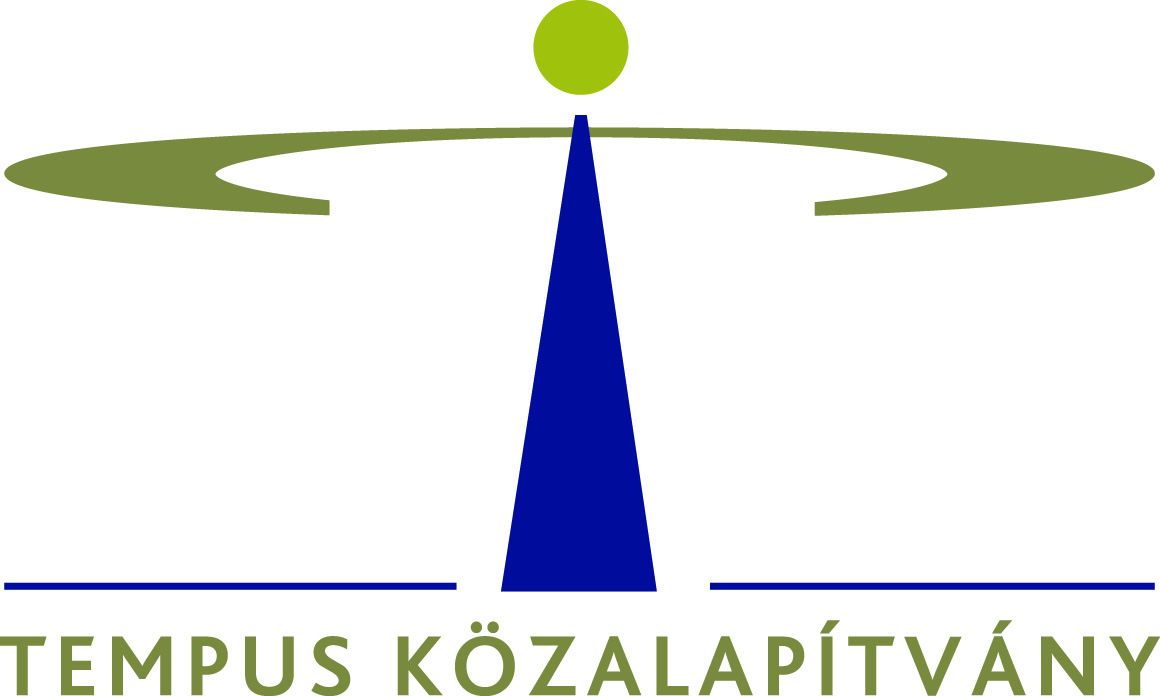 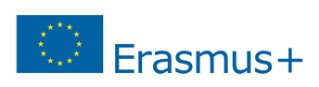 Pályázati felhívásAz Erasmus+ programban külföldi résztanulmányokra pályázó hallgatók szociális alapú kiegészítő pénzügyi támogatására2015/2016-os tanévA Pécsi Tudományegyetem és a Tempus Közalapítvány lehetőséget hirdetnek azon felsőoktatásban tanuló hallgatók számára, akik a 2015/2016-os tanévben Erasmus+ tanulmányi célú mobilitási ösztöndíjat kívánnak elnyerni.A szociális alapú támogatás célja egyenlőbb esélyt nyújtani a felsőoktatási mobilitás területén is a kiutazók számára az Erasmus+ programban.Kik pályázhatnak?Erasmus+ program 2015/16. tanévére külföldi tanulmányi céllal hallgatói pályázatot benyújtó hallgatók.Az igénylésnek tartalmaznia kell:A hiánytalanul kitöltött igénybejelentő űrlapot.A jogosultságot az igénybejelentő lapon kell igazolni, tehát külön igazolást benyújtani nem szükséges. Az igénybejelentő lap Igazolás részét kell kitöltetni és aláíratni, pecsételtetni az illetékes szervezet hivatalos képviselőjével. Amennyiben a felsorolt lehetőségek közül többre is jogosult (volt), ezt kérjük bejelölni az űrlapon, de elegendő csak az egyikről kérni igazolást.Pályázatok bírálata, döntéshozatalAz igénybejelentés bírálatát - konzultálva a Tempus Közalapítvánnyal - a küldő felsőoktatási intézmény végzi. A rendelkezésre álló költségvetési keret túligénylése esetén kiíró fenntartja magának a jogot, hogy elutasítson igénylést.A támogatás összege Havi 100 euró az intézmény által biztosított havi Erasmus+ alapösztöndíjon felül. A 2015/2016. tanévi (őszi és tavaszi félév is) kiutazásokra vonatkozó igénylőlap benyújtásának határideje:2015. május 20.(Az őszi pótpályázatra vonatkozóan az Erasmus+ szociális kiegészítő pályázat határideje 2015. október 27.)Az igénylőlapot kizárólag számítógéppel kitöltve, magyar nyelven, csakis a megadott igénylőlapon lehet benyújtani: 1 nyomtatott, eredeti (kék színű tintával) aláírt példányban a küldő intézmény koordinátorához (7622, Pécs, Vasvári Pál u. 4. Erasmus Iroda), valamint 1 kitöltött (nem szkennelt) elektronikus változatot a buda.reka@pte.hu  e-mail címre is el kell küldeni.További felvilágosítást az intézményi Erasmus+ koordinátortól, vagy a Tempus Közalapítványtól (1/237-1300, info@tpf.hu) kaphat.Mellékletek:igénylőlap